Dzień Dobry w poniedziałek 15.06.2020Temat kompleksowy : Wakacyjne podróże Temat dnia : Wiemy jak przechodzić przez ulicę 1. Zbliżają się wakacje , dlatego bardzo ważne jest nasze bezpieczeństwo na drodze . Przypomnimy sobie zasady ruchu drogowego . Zwrócimy uwagę na pieszych i kierowców , ich zachowanie , wykonywane czynności , oznakowania przejść dla pieszych .Obejrzyjcie filmy edukacyjne ,,Bezpieczeństwo dzieci na drodze'' ,,Jak przechodzić przez ulicę'' , które przybliżą i przypomną wam tę tematykę .https://www.youtube.com/watch?v=AKqDTOp5En4&t=2shttps://www.youtube.com/watch?v=59BwryyQ6NI&t=65s2. Posłuchajcie piosenki ,,Światła drogowe'' Spróbujcie się jej nauczyć .https://www.youtube.com/watch?v=3pAqiMqe7yA3. Pobawcie się w zabawę ruchową ,,Samochody'' Biegajcie w różnych kierunkach , naśladując rękami poruszanie kierownicą . Wydajcie odgłosy poruszającego się samochodu .Na  sygnał rodzica np. klaśnięcie w ręce , zatrzymujecie się i trąbicie . 4. Nauczcie się fragmentów wiersza I. Konopińskiego W. Ścisłowskiego ,,Zebra twoim przyjacielem'' Zebra twoim przyjacielem na ulicach gwarnych miast ! Każdy jej zawdzięcza wiele przed wypadkiem strzeże was !Zebra twoim przyjacielem po jej pasach zawsze idź a osiągniesz swoje cele i nie stanie ci się nic . ! 5. Odpowiedzcie na pytania - Dzięki komu możemy czuć się bezpiecznie ?- Do kogo możemy się zwrócić o pomoc w razie kłopotu ?6. Obejrzyjcie zdjęcia przedstawiające różne środki lokomocji , dorysujcie miejsca po których się one poruszają . ( dołączona karta pracy ) oraz film edukacyjny Poznajemy pojazdy''https://www.youtube.com/watch?v=TDnOkVpGoQ07. Skreślcie co drugą literę , a dowiecie się dokąd jedzie pociąg . ( dołączona karta pracy ) 8. Narysujcie  w/g  poleceń ( dołączona karta pracy )  9. Wytnijcie i wklejcie litery w odpowiednie miejsca , przeczytajcie wyrazy . ( dołączona karta pracy ) 10. Wybierzcie dowolny środek transportu ozdóbcie go w/g własnego pomysłu , a potem wytnijcie .Do usłyszenia we wtorek . Pozdrawiam was wszystkich . 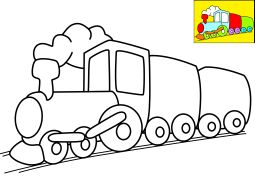 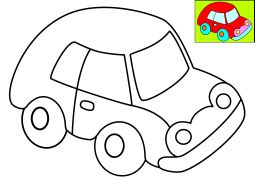 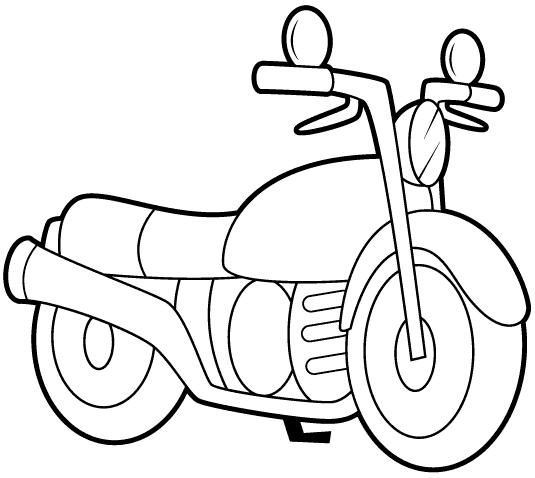 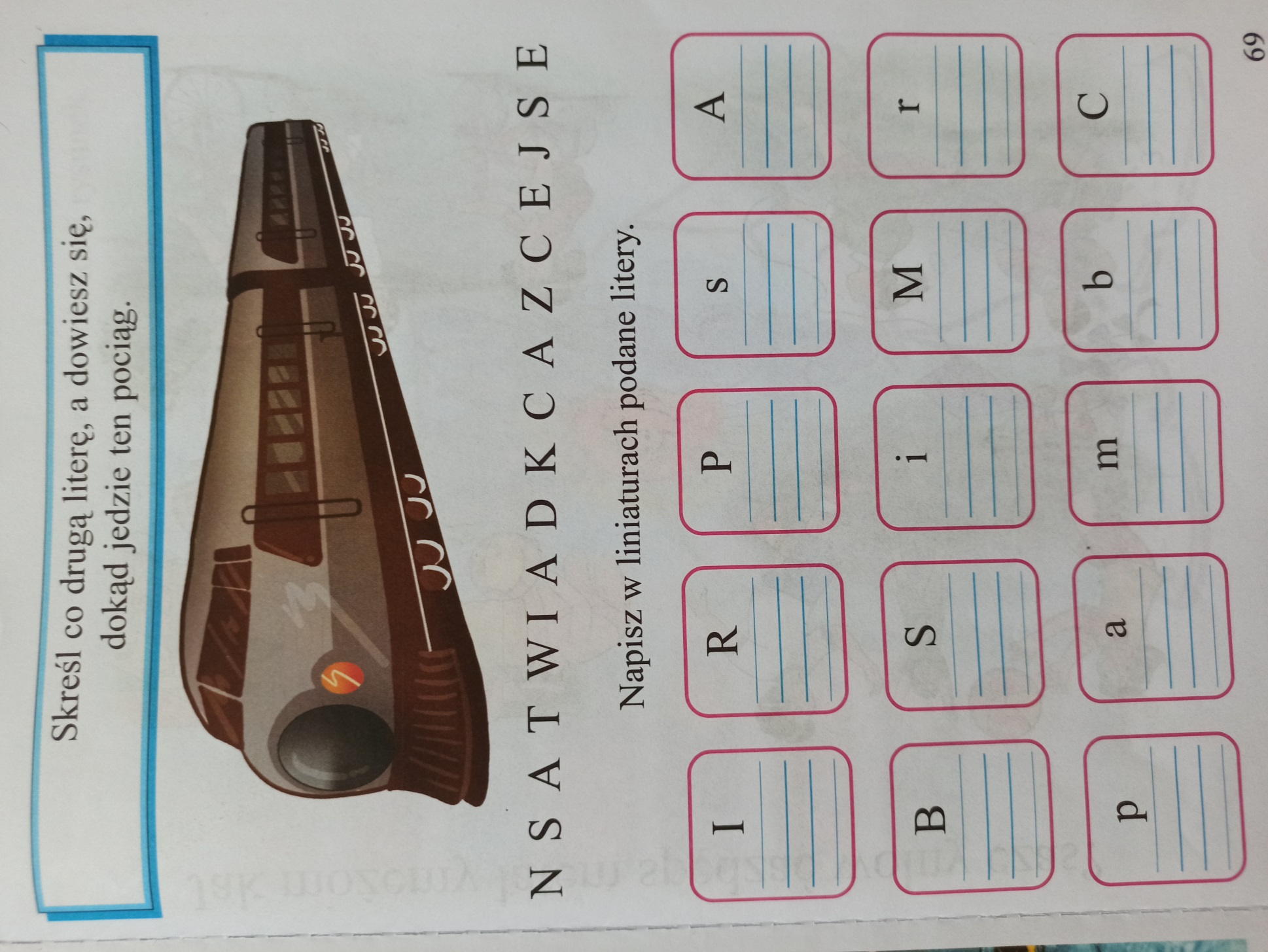 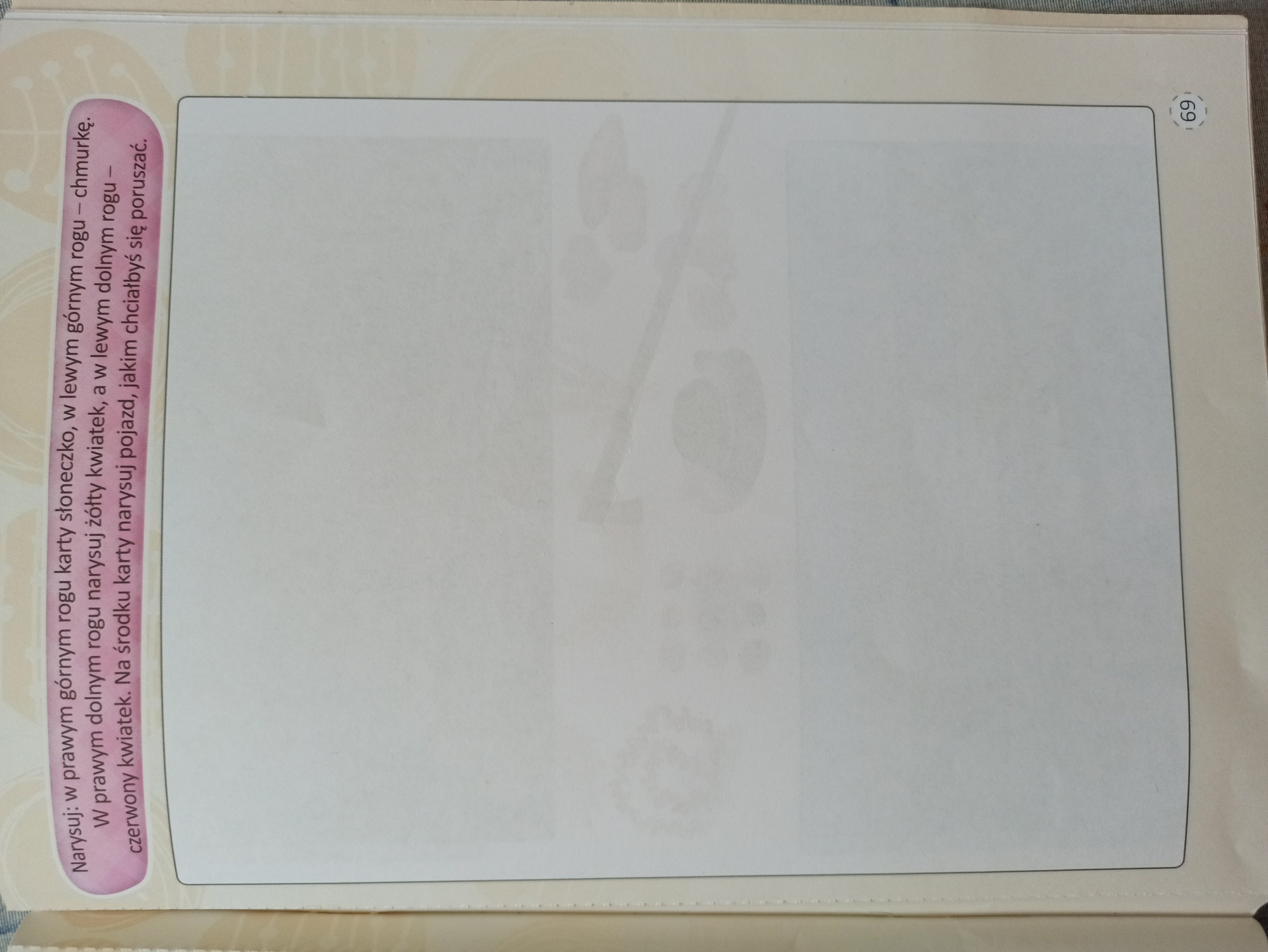 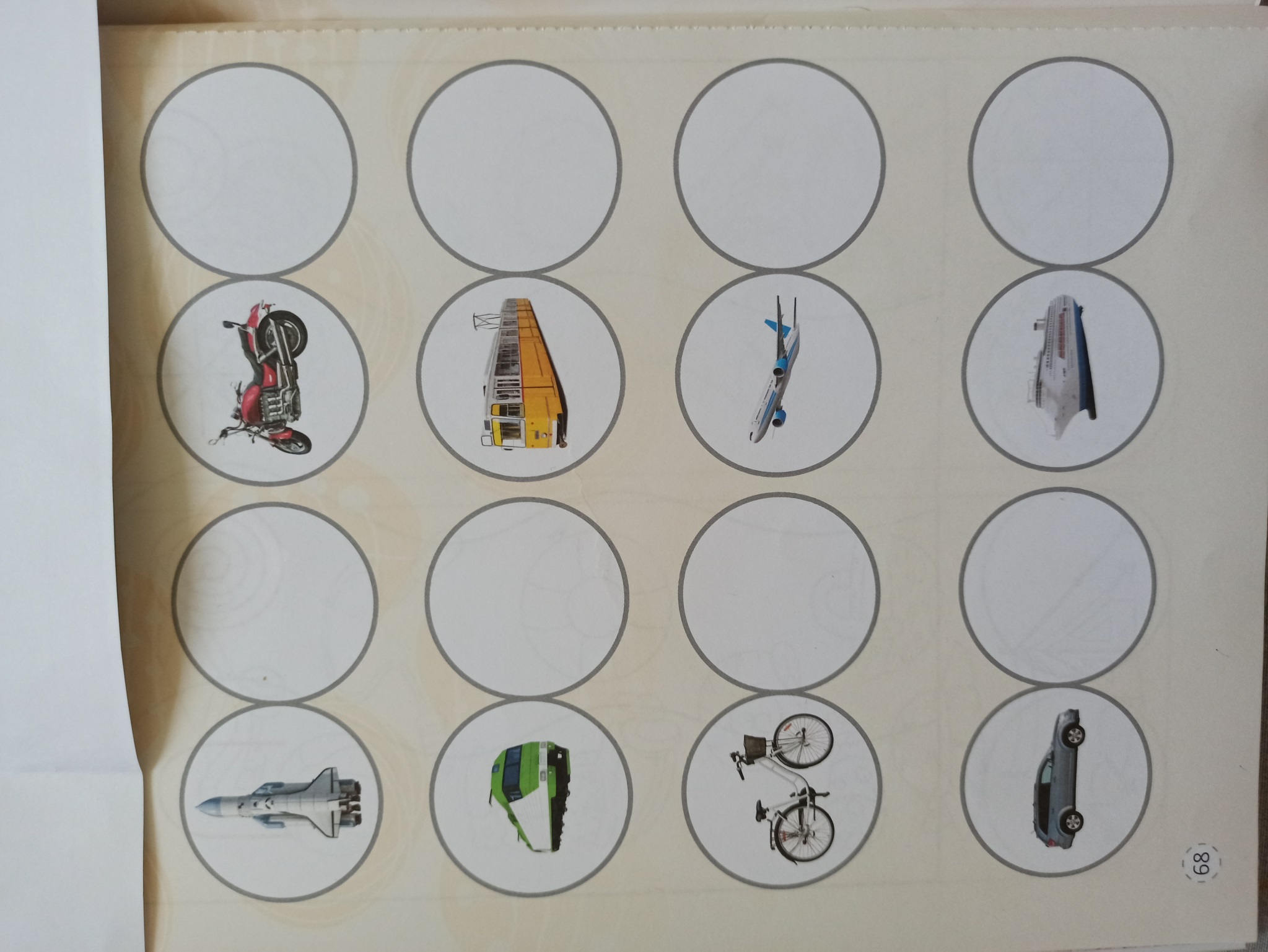 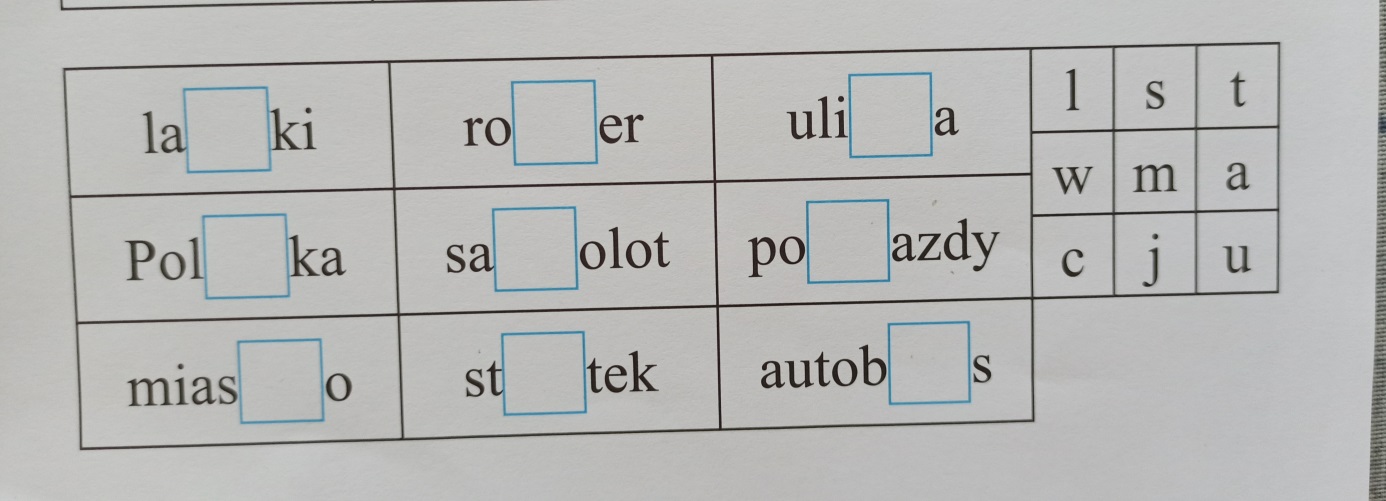 